The August 24, 2016 DAWG meeting was held in the Annex Training Room with the following discussions and individuals in attendance (* = via CCC Confer):Attendance:      EPI Steering Committee - Robert McAtee, Dr. Ailsa Aguilar-Kitibutr, Andy ChangReport from Kristina Heilgeist.Implementation meeting has been scheduled for Monday (Aug 29th) to establish a timeline for rolling out the Starfish Pilot version, dependent on when Ferrilli has the data available. Crafton already has a tentative Timeline for the Starfish rollout.Will need training on Starfish Alert. Suggestion: Have Hobson train Faculty Leads from both colleges, the Professional Development Team, and the EPI Steering Committee. The cost would be shared between both colleges. Yancie Carter will provide a Staff Listing (including Ids) of people utilizing Starfish.Andy Chang indicated that the following changes may not be necessary once the ERP Project is implemented.Include the ‘Staff Listing’ user ids in the User Files, DRUS Setup, and Office Codes for ‘Relationship Building’.Need further discussion: Want to only do a 1 time entryJason Brady said that the account would need to be in the network as SSO.      Common Assessment Initiative (CAI) - Andy Chang, Kirsten Colvey, Dr. James Smith, Giovanni Sosa, Ben Gamboa, Marco CotaAndy Chang will work with Kirsten Colvey and Marco Cota to create the Project Charter.Spring Registration Start Date – Jason Brady	Go to Crafton’s Website: Select  Current Students / Dates and Deadlines / Spring / Priority Registration DatesSBVC – In progress. Should be same as Crafton’s Registration Timeline.        Miscellaneous: State Inventory Discipline changes in Crafton Hills CurricUNET Discipline and Title - Kristina HeilgeistAt the State level, courses will change based on the ‘Discipline’ and what discipline the course belongs to.Some Colleague Department Titles may change, but Department Codes will remain the same.DAWG “Parking Lot”             The next DAWG Committee Meeting is scheduled for Wednesday, Aug 31, 2016 (2:30 pm - 4:30 pm) in the District Annex in the TESS Training Room.Crafton*Kristi Simonson, Kristina Heilgeist, Larry Aycock,Valley*April Dale-Carter, *Corrina Baber, *Veada Benjamin, *Yancie CarterAnnexAndy Chang, Cyndi Gundersen, Dianna Jones, DyAnn Walter, *Jason Brady, Joanna Crisostomo, Joyce Bond, *Michael Aquino, Robert (Brock) ScudderPriority LevelStart/End DatesCategoriesPriority ANovember 28 - 30• Active military or veterans 
• Current/former Foster Youth 
• Students accepted into the EOP&S, DSP&S or CalWorks programsPriority BDecember 1 - 3• Continuing students who have completed 45 to 90 units at CHC. 
• Students accepted to and in good standing with the Athletics, Left Lane (continuing students), RESA, or S.T.E.M.-Trek cohort programsPriority CDecember 4 - 6• Continuing students who have completed 30 to 44.9 units at CHC.
• Students accepted to and in good standing with the Left Lane cohort programPriority DDecember 7 - 9• Continuing students who have completed 15 to 29.9 units at CHC.Priority EDecember 10 - 12• Continuing students who have completed 0 to 14.9 units at CHC.Priority FDecember 13 - 15• New students who have completed the student success process or met the pre-enrollment assessment waiver criteria prior to the registration date for Priority F.Open RegistrationDecember 16, 2016
through
January 16, 2017• All students in the above listed priorities as well as: 
• New students who have not completed the student success process 
• Returning students who have not attended the immediately preceding semester 
• Students who have previously earned a Bachelor’s Degree or higher 
• High School students who have been approved for Concurrent Enrollment to attend courses.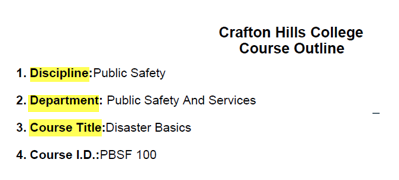 TopicDescriptionSponsorRegistration Time Line Longer Open Registration PeriodExplore registration time line optionsKeith Wurtz researching feasibilityJoe Cabrales, Larry Aycock, Rebecca Warren-MarlattStudent Success selection for determining priorityEvaluate criteria for Comprehensive Ed Plan: # Terms = 3 or more, # Units 15-30Kirsten ColveyDrop “Reason” CodesRequest: Add to a joint Valley/Crafton Enrollment Management Committee (Fall Agenda). Currently only 3 reason codes.Joe Cabrales / Rebecca Warren-MarlattPosting Military CreditTranscripts: Units Attempted/Units Completed - not posting correctly. Pending Research. HDO Ticket #90888Registration Rules UpdateImplementation targeted for Spring 2017 - Undecided/UndeclaredNeed HDO TicketKirsten ColveyVETS/MILS screensFurther research/pending comparison to MINF/XMINF Robert ScudderStudent Group /Organization Transcript NotationsPending feasibility studyHDO Ticket #95510Yvette TramCourse AuditingPending TESS Executive Committee Prioritization - Board Policy may be put on HOLDApril Dale-Carter / Larry Aycock